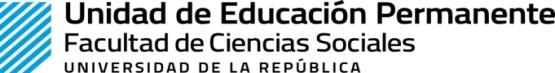 -CURSO DE EDUCACIÓN PERMANENTE 2020-Provocando transiciones: cruzando diseño, alimentación y sostenibilidad en el contexto localEquipo docente: Cristina Zurbriggen (ICP - FCS), Silvana Juri (Universidad Carnegie Mellon - EEUU) y Gabriela Torres (UNAM - México)Desde el 1º de octubre hasta el 5 de noviembre de 2020.Apoya el Instituto SARASJueves de 9:00 a 10:30 hs., modalidad virtual.A través de la plataforma Zoom.Carga horaria: 12 horas.Matrícula: sin costo. Cupo máximo de 50 inscripciones.Dirigido a trabajadores/as y público en general.Formulario de inscripción.Objetivos: Ofrecer una introducción a enfoques sistémicos para el análisis e intervención en torno a problemas complejos y en contextos de incertidumbre.Brindar a los participantes habilidades analíticas y herramientas colaborativas, en particular para fomentar un espacio de mapeo y aprendizaje colectivo para diseñar el cambio.Generar un espacio de aprendizaje reflexivo e intercambio de saberes con el fin de activar miradas críticas, imaginarios colectivos y acciones colaborativas para proyectar alternativas a futuros posibles. Facilitar una teoría del cambio para propiciar transiciones hacia una alimentación sostenible, promoviendo cambios en los modos de vida, en nuestros comportamientos, en nuevas políticas públicas, entre otros, Contenidos:Introducción: Deconstrucción del concepto de Desarrollo Sostenible. Introducción al concepto de Pluriverso y discursos sobre transiciones hacia sistemas alimentarios sostenibles. El problema como construcción social, presentación de la Plataforma. Introducción al enfoque del Diseño para las transiciones. Marco conceptual y metodológico. Complejidad, transdisciplina y Teoría del Cambio. Abordaje crítico y sistémico del problema: sistema alimentario. Contextualización espacio-temporal, cosmovisiones y “framings”. Trayectorias de cambio y visiones a futuro. Introducción a la herramienta Causal Leyered Analisis (CLA).Generando una Teoría del cambio: Desarrollo de ecologías de intervenciones para la transición.Cierre del curso, presentaciones y oportunidades a futuro. Método didáctico:Se trata de un curso teórico-práctico que se desarrolla en torno a presentaciones teóricas, discusiones colectivas y el desarrollo de proyectos y actividades grupales en formato de “taller”. Se utilizarán plataformas digitales para propiciar colectivamente la reflexión, análisis, discusión y generación de productos como resultado del proceso de aprendizaje (espacio práctico generativo). El curso se plantea como una plataforma de investigación-acción que entreteje las experiencias personales y materiales de los participantes, junto con una experiencia de trabajo colaborativa en espacios virtuales principalmente (aunque no limitados a ello), facilitado por las 3 docentes a cargo del curso, desde una mirada inter y transdisciplinar. Sistema de evaluación:La evaluación será opcional. Para los estudiantes que lo requieran, la evaluación será basará en la asistencia al 80% de las clases sincrónicas, junto a la presentación de un trabajo final a definir por el equipo docente. Bibliografía:Costa, T., & Garcia i Mateu, A. (2015). Transition Design: Investigación y diseño colaborativo para procesos de emancipación ciudadanos. Revista de Estudios Globales y Arte Contemporáneo, 3 (1), 66–84. Escobar, A. (2015). Decrecimiento, post-desarrollo y transiciones: Una conversación preliminar. INTERdisciplina, 3(7), Article 7. http://dx.doi.org/10.22201/ceiich.24485705e.2015.7.52392 Inayatullah, S. (2013). Estudios del futuro: Teorías y metodologías. Open Mind BBVA. https://www.bbvaopenmind.com/wp-content/uploads/2013/04/BBVA-OpenMind-Estudio-del-Futuro-teor%C3%ADas-y-metodolog%C3%ADas-Sohail-I nayatullah.pdf.pdf Irwin, T. (2015). Transition Design: A Proposal for a New Area of Design Practice, Study, and Research. Design and Culture, 7(2), 229–246. https://doi.org/10.1080/17547075.2015.1051829 EAT Forum. (2019). Alimentos, Planeta, Salud: Dietas saludables a partir de sistemas alimentarios sostenibles (p. 32). EAT-Lancet Commission on Healthy Diets From Sustainable Food Systems. https://eatforum.org/content/uploads/2019/07/EAT-Lancet_Commission_Summary_Report_Spanish.pdf FAO. (2017). Reflexiones sobre el sistema alimentario y perspectivas para alcanzar su sostenibilidad en América Latina y el Caribe. FAO. http://www.fao.org/3/a-i7053s.pdf Hedlund-de Witt, A. (2012). Exploring worldviews and their relationships to sustainable lifestyles: Towards a new conceptual and methodological approach. Ecological Economics, 84, 74–83. https://doi.org/10.1016/j.ecolecon.2012.09.009 Holt-Giménez, E. (2009). Crisis alimentarias, movimiento alimentario y cambio de régimen. Ecología Política, 38, 73–79. Retolaza Eguren, I. (2010). Teoría de cambio. Un enfoque de pensamiento-acción para navegar en la complejidad de los procesos de cambio social. PNUD e Instituto Humanista de Cooperación al Desarrollo (HIVOS). http://www.dhls.hegoa.ehu.eus/uploads/resources/5020/resource_files/Guia_Teoria_de_Cambio__Retolaza__2009_.pdf Retolaza Eguren, I. (2018). Una brújula para orientarte en el camino. http://ateneucoopbll.cat/wp-content/uploads/2018/04/Teor%C3%ADa-de-Cambio-una-brujula-2.0.pdf Rein, M., Schon, D. 1996. Frame-critical policy analysis and frame-reflective policy practice. Knowledge & Policy, 9(1), 85. En español – Rein, M., & Schon, D. (2016): “Un discurso de la política que refleja el marco, en CAF, La evaluación de Políticas. Fundamentos Conceptuales y analíticos. Disponible en http://scioteca.caf.com/handle/123456789/1008. Vivero, J. (2014). Los alimentos como un bien común y la soberanía alimentaria: Una posible narrativa para un sistema alimentario más justo. Seguridad Alimentaria, Derecho a La Alimentación y Políticas Públicas Contra El Hambre En América Central, Santiago de Chile: Fundación Henry Dunant-LOM Ediciones. 